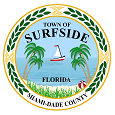 TOWN OF SURFSIDESPECIAL MASTER HEARING AGENDAThursday, November 18, 201510:00 a.m.Commission Chambers - 9293 Harding AvenueSurfside, Florida 33154OpeningCall to OrderSpecial Magistrate:	Aleksandr Boksner, EsquireStaff Support:	Alan P. Graham, Code Compliance Director			Gus Caracas, Code Compliance OfficerAction Items:		Eight (8) Cases	Case Number 15-70Property Address:  524-89 StreetNamed Violator: Daryl BernsteinViolation Summary: Building without Permit(s)Type: Judgment and LienInspector: Gus Caracas	Case Number 13-38Property Address:  250-95 StreetNamed Violator: Florida Postal Holdings LLCViolation Summary: Property Maintenance, Drainage, & Markings Type: Judgment and LienInspector: Gus CaracasCase Number 12-79Property Address: 9124 Byron AvenueNamed Violator: Emmanuel Castillo Violation Summary: Building without Permit(s)Type: Judgment and LienInspector: Gus CaracasCase Number 14-110Property Address: 9124 Byron AvenueNamed Violator: Emmanuel Castillo Violation Summary: Parking ViolationType: Judgment and LienInspector: J. Damien/Gus CaracasCase Number 15-56Property Address: 9024 Byron AvenueNamed Violator: Kevin J. Dillon & Irina A. Lobanova Violation Summary: Building without Permit(s)Type: Judgment and LienInspector: Gus CaracasCase Number 15-79Property Address:  9048 Dickens AvenueNamed Violator: Larry S. & Bellinda ZaretViolation Summary: Building without Permit(s)Type: Judgment and LienInspector: Gus CaracasCase Number 13-55Property Address:  1355 Biscaya DriveNamed Violator: Saul & Adriana RosenViolation Summary: Paving ViolationType: Judgment and LienInspector: J. Damien/Gus CaracasCase Number 14-13Property Address:  8935 Dickens AvenueNamed Violator: Steven & Elizabeth LevineViolation Summary: Building without Permit(s)Type: Judgment and LienInspector: Gus Caracas  Old Business  New BusinessAdjournmentNon-English speaking alleged violators:   The code compliance division cannot guarantee the availability of a translator for the hearing scheduled of this notice.   Nor can the division guarantee the accuracy of any translation should a translator be provided for you.  Therefore, it is recommended that you make arrangements to bring your own translator to the hearing.Americans with Disabilities Act of 1990:   Persons needing special accommodation to participate in these proceedings should contact the Town Manager no later than 4 calendar days prior to the proceedings at (305)861-4863.  THIS MEETING IS OPEN TO THE PUBLIC.  IN ACCORDANCE WITH THE AMERICANS WITH DISABILITIES ACT OF 1990, ALL PERSONS WHO ARE DISABLED, AND IN NEED OF SPECIAL ACCOMMODATIONS TO PARTICIPATE IN THIS MEETING BECAUSE OF THAT DISABILITY, SHOULD CONTACT THE OFFICE OF THE TOWN CLERK AT 305-861-4863 EXT. 226 NO LATER THAN FOUR DAYS PRIOR TO SUCH PROCEEDING.  AGENDA ITEMS MAY BE VIEWED AT THE OFFICE OF THE TOWN CLERK, TOWN OF SURFSIDE TOWN HALL, 9293 HARDING AVENUE.  ANYONE WISHING TO OBTAIN A COPY OF ANY AGENDA ITEM SHOULD CONTACT THE TOWN CLERK AT 305-861-4863.  A COMPLETE AGENDA IS ALSO AVAILABLE ON THE TOWN WEBSITE AT www.townofsurfsidefl.govTWO OR MORE MEMBERS OF OTHER TOWN BOARDS MAY ATTEND THIS MEETING.THESE MEETINGS MAY BE CONDUCTED BY MEANS OF OR IN CONJUNCTION WITH COMMUNICATIONS MEDIA TECHNOLOGY, SPECIFICALLY, A TELEPHONE CONFERENCE CALL.  THE LOCATION 9293 HARDING AVENUE, SURFSIDE, FL  33154, WHICH IS OPEN TO THE PUBLIC, SHALL SERVE AS AN ACCESS POINT FOR SUCH COMMUNICATION.